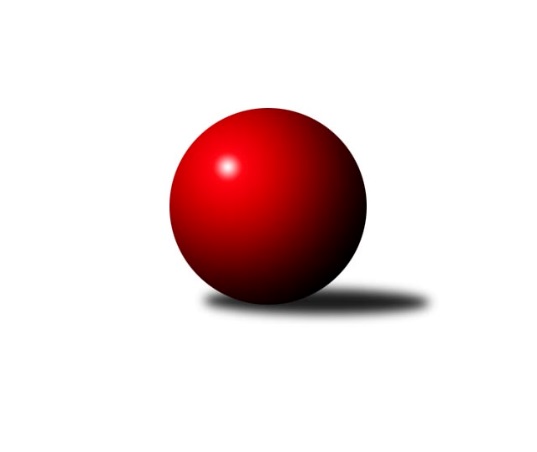 Č.1Ročník 2016/2017	24.5.2024 2. KLM A 2016/2017Statistika 1. kolaTabulka družstev:		družstvo	záp	výh	rem	proh	skore	sety	průměr	body	plné	dorážka	chyby	1.	KK Lokomotiva Tábor	1	1	0	0	7.0 : 1.0 	(14.5 : 9.5)	3478	2	2286	1192	13	2.	TJ Dynamo Liberec	1	1	0	0	6.0 : 2.0 	(16.0 : 8.0)	3324	2	2224	1100	23	3.	SKK Bohušovice	1	1	0	0	6.0 : 2.0 	(13.0 : 11.0)	3162	2	2140	1022	31	4.	TJ Sokol Duchcov	1	1	0	0	5.0 : 3.0 	(16.0 : 8.0)	3274	2	2216	1058	34	5.	TJ Sokol Kdyně	1	1	0	0	5.0 : 3.0 	(11.0 : 13.0)	3354	2	2216	1138	14	6.	KK Konstruktiva Praha	1	0	1	0	4.0 : 4.0 	(13.0 : 11.0)	3426	1	2282	1144	20	7.	TJ Start Rychnov n. Kn.	1	0	1	0	4.0 : 4.0 	(11.0 : 13.0)	3432	1	2297	1135	22	8.	KK SDS Sadská	1	0	0	1	3.0 : 5.0 	(13.0 : 11.0)	3327	0	2156	1171	17	9.	TJ Slovan Karlovy Vary	1	0	0	1	3.0 : 5.0 	(8.0 : 16.0)	3114	0	2096	1018	21	10.	KK Kosmonosy	1	0	0	1	2.0 : 6.0 	(11.0 : 13.0)	3103	0	2053	1050	30	11.	TJ Sokol Kolín	1	0	0	1	2.0 : 6.0 	(8.0 : 16.0)	3206	0	2196	1010	38	12.	SKK Rokycany ˝B˝	1	0	0	1	1.0 : 7.0 	(9.5 : 14.5)	3299	0	2171	1128	30Tabulka doma:		družstvo	záp	výh	rem	proh	skore	sety	průměr	body	maximum	minimum	1.	KK Lokomotiva Tábor	1	1	0	0	7.0 : 1.0 	(14.5 : 9.5)	3478	2	3478	3478	2.	TJ Dynamo Liberec	1	1	0	0	6.0 : 2.0 	(16.0 : 8.0)	3324	2	3324	3324	3.	SKK Bohušovice	1	1	0	0	6.0 : 2.0 	(13.0 : 11.0)	3162	2	3162	3162	4.	TJ Start Rychnov n. Kn.	1	0	1	0	4.0 : 4.0 	(11.0 : 13.0)	3432	1	3432	3432	5.	KK Kosmonosy	0	0	0	0	0.0 : 0.0 	(0.0 : 0.0)	0	0	0	0	6.	SKK Rokycany ˝B˝	0	0	0	0	0.0 : 0.0 	(0.0 : 0.0)	0	0	0	0	7.	TJ Sokol Duchcov	0	0	0	0	0.0 : 0.0 	(0.0 : 0.0)	0	0	0	0	8.	TJ Sokol Kolín	0	0	0	0	0.0 : 0.0 	(0.0 : 0.0)	0	0	0	0	9.	KK Konstruktiva Praha	0	0	0	0	0.0 : 0.0 	(0.0 : 0.0)	0	0	0	0	10.	TJ Sokol Kdyně	0	0	0	0	0.0 : 0.0 	(0.0 : 0.0)	0	0	0	0	11.	KK SDS Sadská	1	0	0	1	3.0 : 5.0 	(13.0 : 11.0)	3327	0	3327	3327	12.	TJ Slovan Karlovy Vary	1	0	0	1	3.0 : 5.0 	(8.0 : 16.0)	3114	0	3114	3114Tabulka venku:		družstvo	záp	výh	rem	proh	skore	sety	průměr	body	maximum	minimum	1.	TJ Sokol Duchcov	1	1	0	0	5.0 : 3.0 	(16.0 : 8.0)	3274	2	3274	3274	2.	TJ Sokol Kdyně	1	1	0	0	5.0 : 3.0 	(11.0 : 13.0)	3354	2	3354	3354	3.	KK Konstruktiva Praha	1	0	1	0	4.0 : 4.0 	(13.0 : 11.0)	3426	1	3426	3426	4.	TJ Dynamo Liberec	0	0	0	0	0.0 : 0.0 	(0.0 : 0.0)	0	0	0	0	5.	TJ Slovan Karlovy Vary	0	0	0	0	0.0 : 0.0 	(0.0 : 0.0)	0	0	0	0	6.	SKK Bohušovice	0	0	0	0	0.0 : 0.0 	(0.0 : 0.0)	0	0	0	0	7.	KK SDS Sadská	0	0	0	0	0.0 : 0.0 	(0.0 : 0.0)	0	0	0	0	8.	KK Lokomotiva Tábor	0	0	0	0	0.0 : 0.0 	(0.0 : 0.0)	0	0	0	0	9.	TJ Start Rychnov n. Kn.	0	0	0	0	0.0 : 0.0 	(0.0 : 0.0)	0	0	0	0	10.	KK Kosmonosy	1	0	0	1	2.0 : 6.0 	(11.0 : 13.0)	3103	0	3103	3103	11.	TJ Sokol Kolín	1	0	0	1	2.0 : 6.0 	(8.0 : 16.0)	3206	0	3206	3206	12.	SKK Rokycany ˝B˝	1	0	0	1	1.0 : 7.0 	(9.5 : 14.5)	3299	0	3299	3299Tabulka podzimní části:		družstvo	záp	výh	rem	proh	skore	sety	průměr	body	doma	venku	1.	KK Lokomotiva Tábor	1	1	0	0	7.0 : 1.0 	(14.5 : 9.5)	3478	2 	1 	0 	0 	0 	0 	0	2.	TJ Dynamo Liberec	1	1	0	0	6.0 : 2.0 	(16.0 : 8.0)	3324	2 	1 	0 	0 	0 	0 	0	3.	SKK Bohušovice	1	1	0	0	6.0 : 2.0 	(13.0 : 11.0)	3162	2 	1 	0 	0 	0 	0 	0	4.	TJ Sokol Duchcov	1	1	0	0	5.0 : 3.0 	(16.0 : 8.0)	3274	2 	0 	0 	0 	1 	0 	0	5.	TJ Sokol Kdyně	1	1	0	0	5.0 : 3.0 	(11.0 : 13.0)	3354	2 	0 	0 	0 	1 	0 	0	6.	KK Konstruktiva Praha	1	0	1	0	4.0 : 4.0 	(13.0 : 11.0)	3426	1 	0 	0 	0 	0 	1 	0	7.	TJ Start Rychnov n. Kn.	1	0	1	0	4.0 : 4.0 	(11.0 : 13.0)	3432	1 	0 	1 	0 	0 	0 	0	8.	KK SDS Sadská	1	0	0	1	3.0 : 5.0 	(13.0 : 11.0)	3327	0 	0 	0 	1 	0 	0 	0	9.	TJ Slovan Karlovy Vary	1	0	0	1	3.0 : 5.0 	(8.0 : 16.0)	3114	0 	0 	0 	1 	0 	0 	0	10.	KK Kosmonosy	1	0	0	1	2.0 : 6.0 	(11.0 : 13.0)	3103	0 	0 	0 	0 	0 	0 	1	11.	TJ Sokol Kolín	1	0	0	1	2.0 : 6.0 	(8.0 : 16.0)	3206	0 	0 	0 	0 	0 	0 	1	12.	SKK Rokycany ˝B˝	1	0	0	1	1.0 : 7.0 	(9.5 : 14.5)	3299	0 	0 	0 	0 	0 	0 	1Tabulka jarní části:		družstvo	záp	výh	rem	proh	skore	sety	průměr	body	doma	venku	1.	KK Kosmonosy	0	0	0	0	0.0 : 0.0 	(0.0 : 0.0)	0	0 	0 	0 	0 	0 	0 	0 	2.	TJ Dynamo Liberec	0	0	0	0	0.0 : 0.0 	(0.0 : 0.0)	0	0 	0 	0 	0 	0 	0 	0 	3.	SKK Rokycany ˝B˝	0	0	0	0	0.0 : 0.0 	(0.0 : 0.0)	0	0 	0 	0 	0 	0 	0 	0 	4.	TJ Slovan Karlovy Vary	0	0	0	0	0.0 : 0.0 	(0.0 : 0.0)	0	0 	0 	0 	0 	0 	0 	0 	5.	TJ Sokol Kdyně	0	0	0	0	0.0 : 0.0 	(0.0 : 0.0)	0	0 	0 	0 	0 	0 	0 	0 	6.	SKK Bohušovice	0	0	0	0	0.0 : 0.0 	(0.0 : 0.0)	0	0 	0 	0 	0 	0 	0 	0 	7.	KK SDS Sadská	0	0	0	0	0.0 : 0.0 	(0.0 : 0.0)	0	0 	0 	0 	0 	0 	0 	0 	8.	KK Konstruktiva Praha	0	0	0	0	0.0 : 0.0 	(0.0 : 0.0)	0	0 	0 	0 	0 	0 	0 	0 	9.	TJ Sokol Duchcov	0	0	0	0	0.0 : 0.0 	(0.0 : 0.0)	0	0 	0 	0 	0 	0 	0 	0 	10.	TJ Sokol Kolín	0	0	0	0	0.0 : 0.0 	(0.0 : 0.0)	0	0 	0 	0 	0 	0 	0 	0 	11.	KK Lokomotiva Tábor	0	0	0	0	0.0 : 0.0 	(0.0 : 0.0)	0	0 	0 	0 	0 	0 	0 	0 	12.	TJ Start Rychnov n. Kn.	0	0	0	0	0.0 : 0.0 	(0.0 : 0.0)	0	0 	0 	0 	0 	0 	0 	0 Zisk bodů pro družstvo:		jméno hráče	družstvo	body	zápasy	v %	dílčí body	sety	v %	1.	Vojtěch Trojan 	TJ Dynamo Liberec 	1	/	1	(100%)	4	/	4	(100%)	2.	Pavel Šporel 	TJ Sokol Duchcov 	1	/	1	(100%)	4	/	4	(100%)	3.	Miroslav Dvořák 	KK Lokomotiva Tábor 	1	/	1	(100%)	4	/	4	(100%)	4.	Zdeněk Pecina st.	TJ Dynamo Liberec 	1	/	1	(100%)	4	/	4	(100%)	5.	Martin Čihák 	TJ Start Rychnov n. Kn. 	1	/	1	(100%)	4	/	4	(100%)	6.	Josef Pecha 	TJ Sokol Duchcov 	1	/	1	(100%)	4	/	4	(100%)	7.	Michael Kotál 	TJ Sokol Kdyně 	1	/	1	(100%)	4	/	4	(100%)	8.	Tomáš Bek 	KK SDS Sadská 	1	/	1	(100%)	4	/	4	(100%)	9.	Agaton Plaňanský ml.	TJ Dynamo Liberec 	1	/	1	(100%)	3	/	4	(75%)	10.	Jaroslav Borkovec 	KK Konstruktiva Praha  	1	/	1	(100%)	3	/	4	(75%)	11.	Luboš Beneš 	KK Kosmonosy  	1	/	1	(100%)	3	/	4	(75%)	12.	Tibor Machala 	KK Konstruktiva Praha  	1	/	1	(100%)	3	/	4	(75%)	13.	Jaroslav Mihál 	KK Lokomotiva Tábor 	1	/	1	(100%)	3	/	4	(75%)	14.	Petr Miláček 	KK SDS Sadská 	1	/	1	(100%)	3	/	4	(75%)	15.	Václav Kuželík ml.	TJ Sokol Kdyně 	1	/	1	(100%)	3	/	4	(75%)	16.	Aleš Košnar 	KK SDS Sadská 	1	/	1	(100%)	3	/	4	(75%)	17.	Libor Bureš 	SKK Rokycany ˝B˝ 	1	/	1	(100%)	3	/	4	(75%)	18.	Jaroslav Doškář 	KK Kosmonosy  	1	/	1	(100%)	3	/	4	(75%)	19.	Jiří Němec 	TJ Sokol Kolín  	1	/	1	(100%)	3	/	4	(75%)	20.	Zdeněk Zahrádka 	KK Konstruktiva Praha  	1	/	1	(100%)	3	/	4	(75%)	21.	Tomáš Štraicher 	TJ Sokol Duchcov 	1	/	1	(100%)	3	/	4	(75%)	22.	Lukáš Dařílek 	SKK Bohušovice 	1	/	1	(100%)	3	/	4	(75%)	23.	Milan Perníček 	SKK Bohušovice 	1	/	1	(100%)	3	/	4	(75%)	24.	Jiří Semerád 	SKK Bohušovice 	1	/	1	(100%)	3	/	4	(75%)	25.	Václav Hlaváč st.	TJ Slovan Karlovy Vary 	1	/	1	(100%)	3	/	4	(75%)	26.	David Kášek 	KK Lokomotiva Tábor 	1	/	1	(100%)	2.5	/	4	(63%)	27.	Roman Žežulka 	TJ Dynamo Liberec 	1	/	1	(100%)	2	/	4	(50%)	28.	Jaroslav Chvojka 	SKK Bohušovice 	1	/	1	(100%)	2	/	4	(50%)	29.	Pavel Kohlíček 	KK Konstruktiva Praha  	1	/	1	(100%)	2	/	4	(50%)	30.	Borek Jelínek 	KK Lokomotiva Tábor 	1	/	1	(100%)	2	/	4	(50%)	31.	Petr Chval 	KK Lokomotiva Tábor 	1	/	1	(100%)	2	/	4	(50%)	32.	Jan Pelák 	TJ Sokol Kolín  	1	/	1	(100%)	2	/	4	(50%)	33.	Tomáš Beck st.	TJ Slovan Karlovy Vary 	1	/	1	(100%)	2	/	4	(50%)	34.	Tomáš Pavlík 	TJ Slovan Karlovy Vary 	1	/	1	(100%)	2	/	4	(50%)	35.	David Machálek 	TJ Sokol Kdyně 	1	/	1	(100%)	2	/	4	(50%)	36.	Dalibor Ksandr 	TJ Start Rychnov n. Kn. 	1	/	1	(100%)	2	/	4	(50%)	37.	Václav Schejbal 	KK SDS Sadská 	0	/	1	(0%)	2	/	4	(50%)	38.	Jan Holšan 	SKK Rokycany ˝B˝ 	0	/	1	(0%)	2	/	4	(50%)	39.	Miloš Civín 	TJ Sokol Duchcov 	0	/	1	(0%)	2	/	4	(50%)	40.	Petr Fara 	SKK Rokycany ˝B˝ 	0	/	1	(0%)	2	/	4	(50%)	41.	Jiří Semelka 	TJ Sokol Duchcov 	0	/	1	(0%)	2	/	4	(50%)	42.	Václav Kňap 	TJ Sokol Kolín  	0	/	1	(0%)	2	/	4	(50%)	43.	Pavel Wohlmuth 	KK Konstruktiva Praha  	0	/	1	(0%)	2	/	4	(50%)	44.	Jaroslav Kejzlar 	TJ Start Rychnov n. Kn. 	0	/	1	(0%)	2	/	4	(50%)	45.	Věroslav Říha 	KK Kosmonosy  	0	/	1	(0%)	2	/	4	(50%)	46.	Ladislav Moulis 	SKK Rokycany ˝B˝ 	0	/	1	(0%)	1.5	/	4	(38%)	47.	Dušan Plocek 	KK Kosmonosy  	0	/	1	(0%)	1	/	4	(25%)	48.	Vojta Šípek 	TJ Start Rychnov n. Kn. 	0	/	1	(0%)	1	/	4	(25%)	49.	Jiří Brouček 	TJ Start Rychnov n. Kn. 	0	/	1	(0%)	1	/	4	(25%)	50.	Miroslav Handšuh 	TJ Slovan Karlovy Vary 	0	/	1	(0%)	1	/	4	(25%)	51.	Jan Renka st.	KK SDS Sadská 	0	/	1	(0%)	1	/	4	(25%)	52.	Jiří Vondráček 	KK Kosmonosy  	0	/	1	(0%)	1	/	4	(25%)	53.	Radek Jung 	TJ Start Rychnov n. Kn. 	0	/	1	(0%)	1	/	4	(25%)	54.	Jindřich Lauer 	TJ Sokol Kolín  	0	/	1	(0%)	1	/	4	(25%)	55.	Martin Perníček 	SKK Bohušovice 	0	/	1	(0%)	1	/	4	(25%)	56.	Jiří Benda st.	TJ Sokol Kdyně 	0	/	1	(0%)	1	/	4	(25%)	57.	Jakub Dařílek 	TJ Sokol Duchcov 	0	/	1	(0%)	1	/	4	(25%)	58.	Ladislav Šourek 	SKK Bohušovice 	0	/	1	(0%)	1	/	4	(25%)	59.	Vojtěch Pecina 	TJ Dynamo Liberec 	0	/	1	(0%)	1	/	4	(25%)	60.	Ladislav Takáč 	KK Lokomotiva Tábor 	0	/	1	(0%)	1	/	4	(25%)	61.	Pavel Andrlík ml.	SKK Rokycany ˝B˝ 	0	/	1	(0%)	1	/	4	(25%)	62.	Viktor Pytlík 	TJ Sokol Kdyně 	0	/	1	(0%)	1	/	4	(25%)	63.	Tomáš Bajtalon 	KK Kosmonosy  	0	/	1	(0%)	1	/	4	(25%)	64.	Jindřich Dvořák 	TJ Sokol Kdyně 	0	/	1	(0%)	0	/	4	(0%)	65.	Václav Webr 	SKK Rokycany ˝B˝ 	0	/	1	(0%)	0	/	4	(0%)	66.	Vojtěch Zelenka 	TJ Sokol Kolín  	0	/	1	(0%)	0	/	4	(0%)	67.	Jaroslav Pleticha st. st.	KK Konstruktiva Praha  	0	/	1	(0%)	0	/	4	(0%)	68.	Jaroslav Páv 	TJ Slovan Karlovy Vary 	0	/	1	(0%)	0	/	4	(0%)	69.	Václav Krýsl 	TJ Slovan Karlovy Vary 	0	/	1	(0%)	0	/	4	(0%)	70.	Václav Pešek 	KK SDS Sadská 	0	/	1	(0%)	0	/	4	(0%)Průměry na kuželnách:		kuželna	průměr	plné	dorážka	chyby	výkon na hráče	1.	Rychnov nad Kněžnou, 1-4	3429	2289	1139	21.0	(571.5)	2.	Tábor, 1-4	3388	2228	1160	21.5	(564.8)	3.	Přelouč, 1-4	3340	2186	1154	15.5	(556.8)	4.	Sport Park Liberec, 1-4	3265	2210	1055	30.5	(544.2)	5.	Karlovy Vary, 1-4	3194	2156	1038	27.5	(532.3)	6.	Bohušovice, 1-4	3132	2096	1036	30.5	(522.1)Nejlepší výkony na kuželnách:Rychnov nad Kněžnou, 1-4TJ Start Rychnov n. Kn.	3432	1. kolo	Zdeněk Zahrádka 	KK Konstruktiva Praha 	596	1. koloKK Konstruktiva Praha 	3426	1. kolo	Martin Čihák 	TJ Start Rychnov n. Kn.	590	1. kolo		. kolo	Pavel Kohlíček 	KK Konstruktiva Praha 	589	1. kolo		. kolo	Dalibor Ksandr 	TJ Start Rychnov n. Kn.	587	1. kolo		. kolo	Tibor Machala 	KK Konstruktiva Praha 	583	1. kolo		. kolo	Jaroslav Kejzlar 	TJ Start Rychnov n. Kn.	582	1. kolo		. kolo	Pavel Wohlmuth 	KK Konstruktiva Praha 	575	1. kolo		. kolo	Vojta Šípek 	TJ Start Rychnov n. Kn.	570	1. kolo		. kolo	Jaroslav Borkovec 	KK Konstruktiva Praha 	561	1. kolo		. kolo	Jiří Brouček 	TJ Start Rychnov n. Kn.	557	1. koloTábor, 1-4KK Lokomotiva Tábor	3478	1. kolo	Jaroslav Mihál 	KK Lokomotiva Tábor	599	1. koloSKK Rokycany ˝B˝	3299	1. kolo	Borek Jelínek 	KK Lokomotiva Tábor	586	1. kolo		. kolo	Petr Chval 	KK Lokomotiva Tábor	583	1. kolo		. kolo	David Kášek 	KK Lokomotiva Tábor	583	1. kolo		. kolo	Pavel Andrlík ml.	SKK Rokycany ˝B˝	577	1. kolo		. kolo	Jan Holšan 	SKK Rokycany ˝B˝	575	1. kolo		. kolo	Petr Fara 	SKK Rokycany ˝B˝	570	1. kolo		. kolo	Ladislav Takáč 	KK Lokomotiva Tábor	568	1. kolo		. kolo	Miroslav Dvořák 	KK Lokomotiva Tábor	559	1. kolo		. kolo	Ladislav Moulis 	SKK Rokycany ˝B˝	553	1. koloPřelouč, 1-4TJ Sokol Kdyně	3354	1. kolo	Michael Kotál 	TJ Sokol Kdyně	610	1. koloKK SDS Sadská	3327	1. kolo	Tomáš Bek 	KK SDS Sadská	604	1. kolo		. kolo	Petr Miláček 	KK SDS Sadská	603	1. kolo		. kolo	David Machálek 	TJ Sokol Kdyně	573	1. kolo		. kolo	Václav Kuželík ml.	TJ Sokol Kdyně	572	1. kolo		. kolo	Aleš Košnar 	KK SDS Sadská	561	1. kolo		. kolo	Viktor Pytlík 	TJ Sokol Kdyně	541	1. kolo		. kolo	Jiří Benda st.	TJ Sokol Kdyně	541	1. kolo		. kolo	Jan Renka st.	KK SDS Sadská	522	1. kolo		. kolo	Václav Schejbal 	KK SDS Sadská	521	1. koloSport Park Liberec, 1-4TJ Dynamo Liberec	3324	1. kolo	Vojtěch Trojan 	TJ Dynamo Liberec	580	1. koloTJ Sokol Kolín 	3206	1. kolo	Jiří Němec 	TJ Sokol Kolín 	570	1. kolo		. kolo	Roman Žežulka 	TJ Dynamo Liberec	567	1. kolo		. kolo	Jan Pelák 	TJ Sokol Kolín 	558	1. kolo		. kolo	Agaton Plaňanský ml.	TJ Dynamo Liberec	554	1. kolo		. kolo	Vojtěch Pecina 	TJ Dynamo Liberec	554	1. kolo		. kolo	Jindřich Lauer 	TJ Sokol Kolín 	553	1. kolo		. kolo	Zdeněk Pecina st.	TJ Dynamo Liberec	538	1. kolo		. kolo	Václav Kňap 	TJ Sokol Kolín 	533	1. kolo		. kolo	Josef Zejda ml.	TJ Dynamo Liberec	531	1. koloKarlovy Vary, 1-4TJ Sokol Duchcov	3274	1. kolo	Pavel Šporel 	TJ Sokol Duchcov	569	1. koloTJ Slovan Karlovy Vary	3114	1. kolo	Jakub Dařílek 	TJ Sokol Duchcov	564	1. kolo		. kolo	Josef Pecha 	TJ Sokol Duchcov	559	1. kolo		. kolo	Tomáš Pavlík 	TJ Slovan Karlovy Vary	559	1. kolo		. kolo	Václav Hlaváč st.	TJ Slovan Karlovy Vary	559	1. kolo		. kolo	Miloš Civín 	TJ Sokol Duchcov	554	1. kolo		. kolo	Tomáš Beck st.	TJ Slovan Karlovy Vary	527	1. kolo		. kolo	Jiří Semelka 	TJ Sokol Duchcov	521	1. kolo		. kolo	Tomáš Štraicher 	TJ Sokol Duchcov	507	1. kolo		. kolo	Václav Krýsl 	TJ Slovan Karlovy Vary	495	1. koloBohušovice, 1-4SKK Bohušovice	3162	1. kolo	Jiří Semerád 	SKK Bohušovice	569	1. koloKK Kosmonosy 	3103	1. kolo	Luboš Beneš 	KK Kosmonosy 	552	1. kolo		. kolo	Milan Perníček 	SKK Bohušovice	552	1. kolo		. kolo	Jiří Vondráček 	KK Kosmonosy 	539	1. kolo		. kolo	Lukáš Dařílek 	SKK Bohušovice	534	1. kolo		. kolo	Dušan Plocek 	KK Kosmonosy 	520	1. kolo		. kolo	Jaroslav Doškář 	KK Kosmonosy 	520	1. kolo		. kolo	Ladislav Šourek 	SKK Bohušovice	503	1. kolo		. kolo	Martin Perníček 	SKK Bohušovice	503	1. kolo		. kolo	Jaroslav Chvojka 	SKK Bohušovice	501	1. koloČetnost výsledků:	7.0 : 1.0	1x	6.0 : 2.0	2x	4.0 : 4.0	1x	3.0 : 5.0	2x